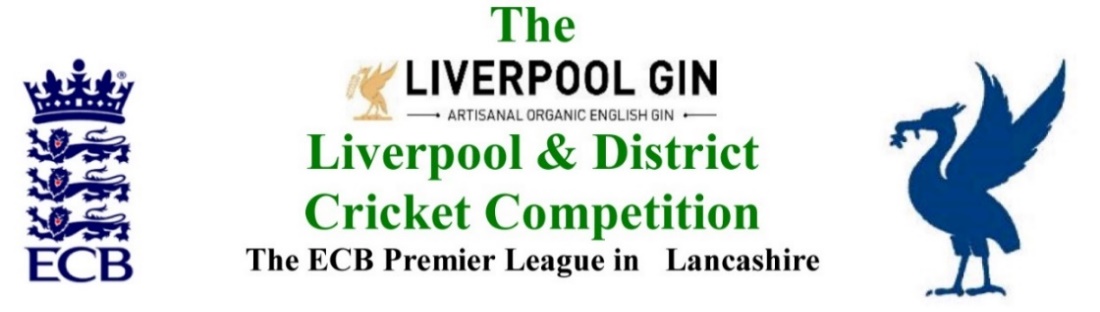 www.lpoolcomp.co.ukThere had been no single M/C meeting in July 2017